IES López Neyra (Córdoba)  Asambleas intercentros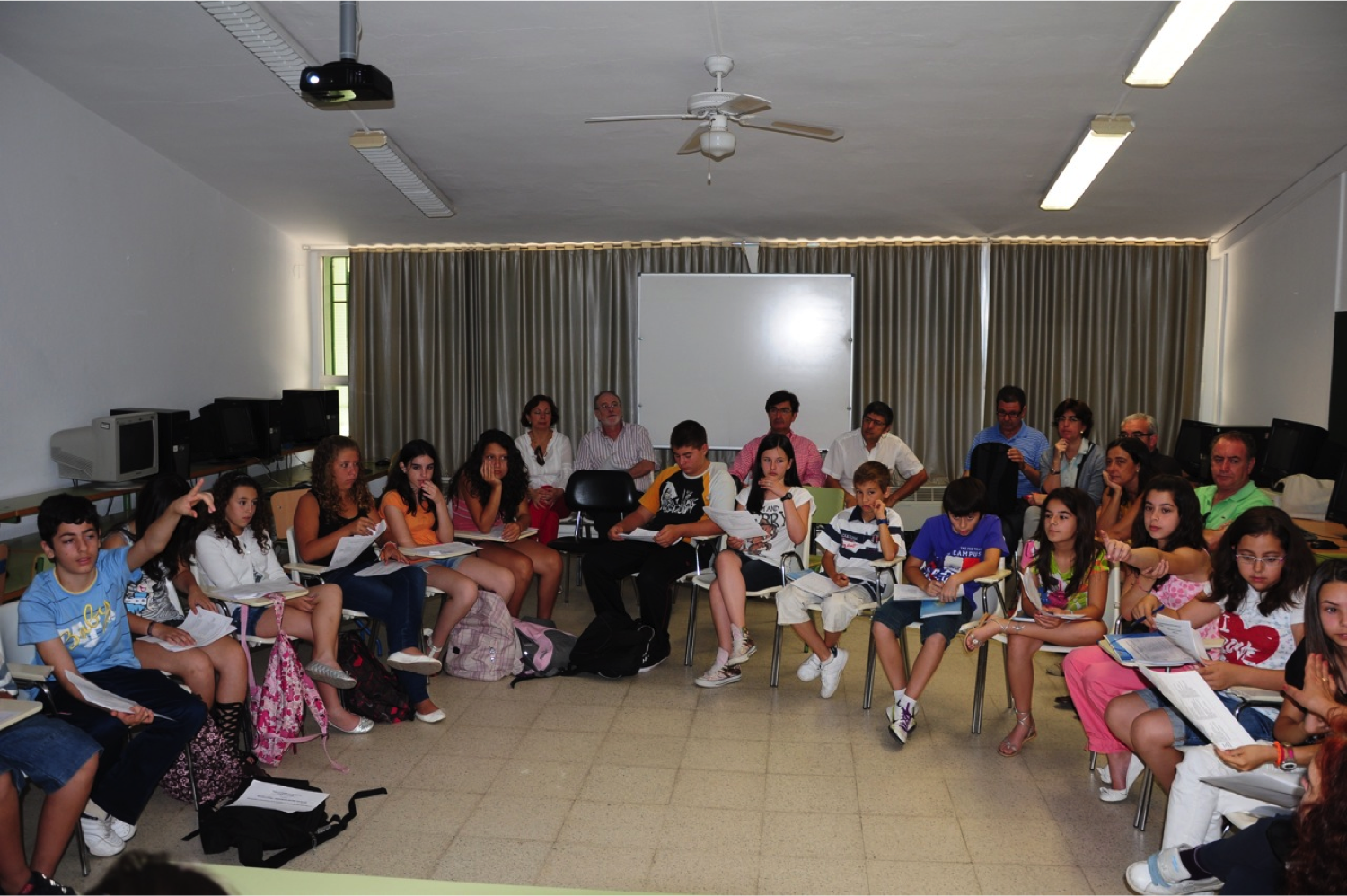 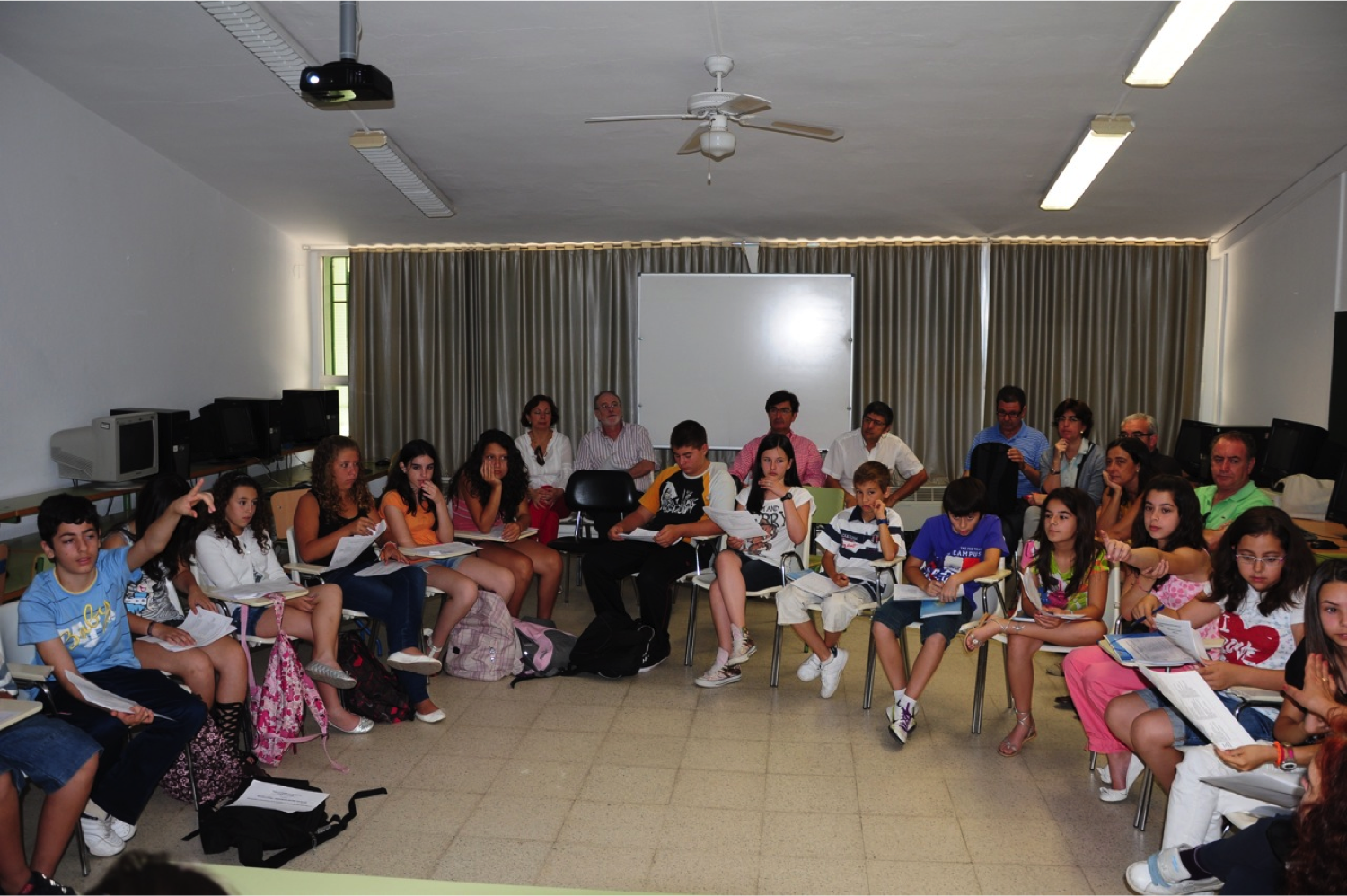 ObjetivosImpulsar la participación del alumnado en la elaboración y cumplimiento de normas de convivencia.Potenciar la formación del alumnado en hábitos, destrezas y actitudes que desarrollen su competencia social y ciudadana como ciudadanos responsables en la toma de decisiones de aspectos que les afecten directamente en la vida del centro.Potenciar en el alumnado valores y actitudes de respeto a las opiniones de los demás y a las diferencias.Potenciar en el alumnado las capacidades y las actitudes de participación en órganos de representación, completando su formación como ciudadanos de una sociedad democrática, de manera crítica y responsable.Descripción detalladaLos colegios Mediterráneo y Tirso de Molina y el IES López-Neyra venimos celebrando conjuntamente desde el curso 2008-2009 unas asambleas intercentros del alumnado para abordar temas de interés relacionados con la vida en los centros escolares y especialmente para llegar a acuerdos sobre normas comunes que sirvan para mejorar la convivencia en nuestro entorno más cercano: en casa, en el colegio, en el instituto, en el barrio...Actividades desarrolladas:Organización de asambleas de aula, de Centros e Intercentros de forma coordinada para abordar temas relacionados con la mejora de la convivencia y la elaboración de normas que contribuyan a ello en los Centros.Planificación, diseño y elaboración conjunta de los recursos didácticos para desarrollar las sesiones de trabajo con el alumnado para preparas las distintas asambleas.Diseño, elaboración, aplicación y recogida de resultados de instrumentos para analizar la realidad de los centros en relación con los temas tratados en las diferentes asambleas.Celebración de las diferentes asambleas para extraer los acuerdos del alumnado sobre normativa a incorporar en el curso siguiente a los respectivos reglamentos de los centros participantes.Inclusión en la Agenda Escolar de los Centros de las conclusiones de las asambleas del cursos anteriores con el fin de garantizar la difusión de las normas a toda la comunidad educativa.Realización de planes de acogida y sesiones informativas para informar y sensibilizar a toda la comunidad educativa sobre la importancia del cumplimiento de las normas de los centros, con las incorporaciones que derivan de los acuerdos de las asambleas.Celebración de reuniones de coordinación de profesorado de áreas instrumentales para facilitar la transición del alumnado de Primaria a Secundaria.Organización del centro:Coordinación de los miembros del equipo intercentros con el fin de planificar el calendario conjunto de asambleas y establecer la programación correspondiente en los respectivos Planes de  Orientación y Acción Tutorial.Habilitar los espacios y tiempos necesarios para la celebración de las diferentes asambleas de Centros e Intercentros.Coordinación y orientación de los tutores desde el Departamento de Orientación para garantizar la preparación y el desarrollo de las asambleas de acuerdo con la programado.Coordinación para el diseño y confección de la Agenda Escolar del curso siguiente en los tres centros, con la inclusión de los acuerdos de asamblea del curso anterior.Metodología:Coordinación intercentros para identificar necesidades, prioridades, temática (de asambleas y de reuniones de coordinación para la mejora de la transición Primaria-Secundaria) y contenidos de las actividades.Establecimiento de un calendario general del curso.Análisis de contexto y detección de necesidades: se usan los resultados de las memorias del curso anterior, así como los registros sobre incidencias que afectan a la convivencia en cada centro. Además, el alumnado realiza un cuestionario específico sobre maltrato entre iguales.Clarificación conceptual previa sobre los distintos tipos de violencia y sus manifestaciones.Uso de los resultados de los cuestionarios como motivación para implicar al alumnado en la búsqueda de soluciones a la situación analizada.Metodología de asambleas participativa, buscando el protagonismo del alumando, que actúa como moderador y conductor de la actividad, con estrecha coordinación con los tutores de los grupos participantes.En el desarrollo de las asambleas se fomenta el debate, el contraste de opiniones, la escucha activa y la búsqueda de consensos. Para rentabilizar el tiempo se emplean medios técnicos (proyección), que mejora la atención del alumnado.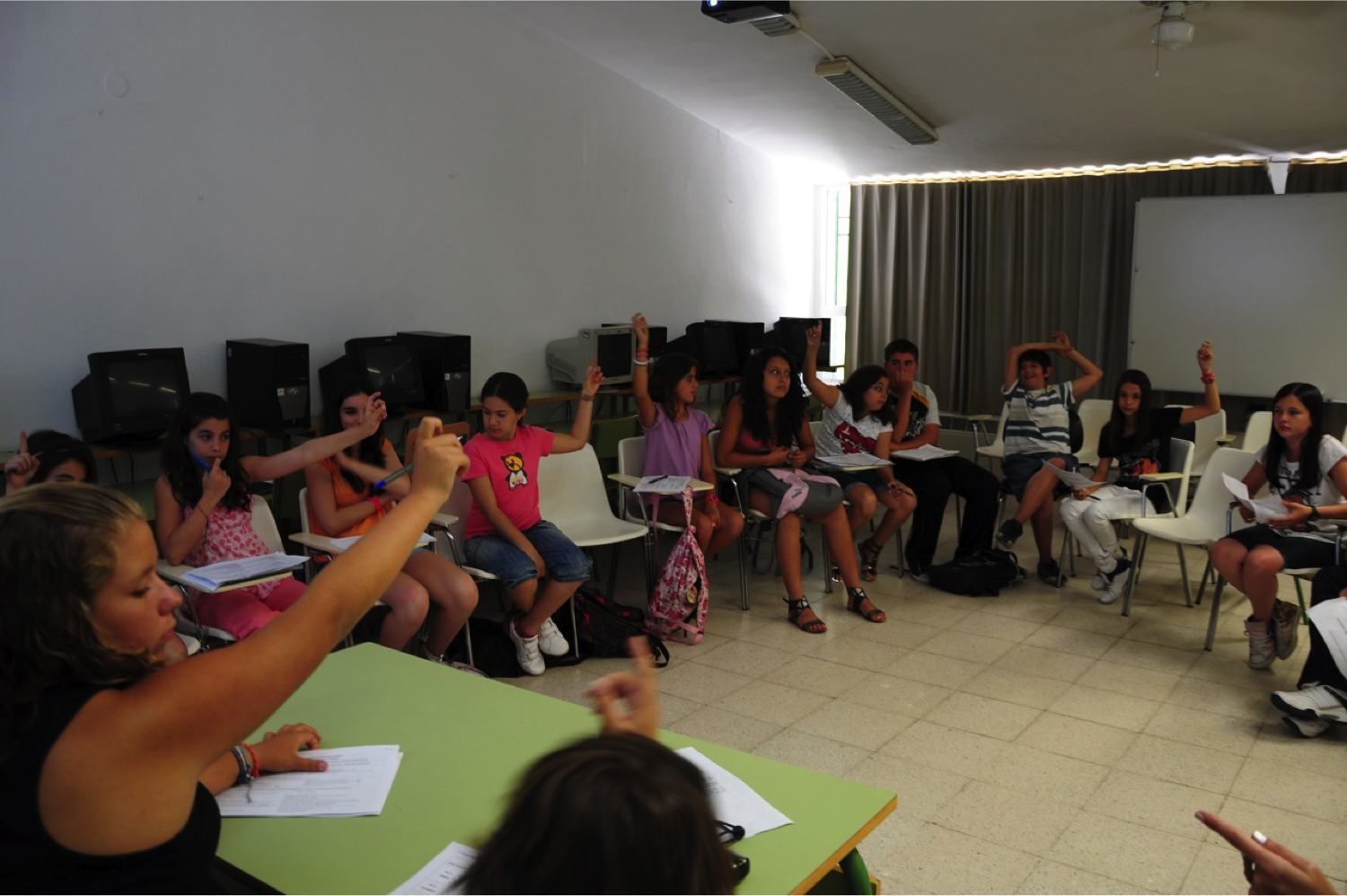 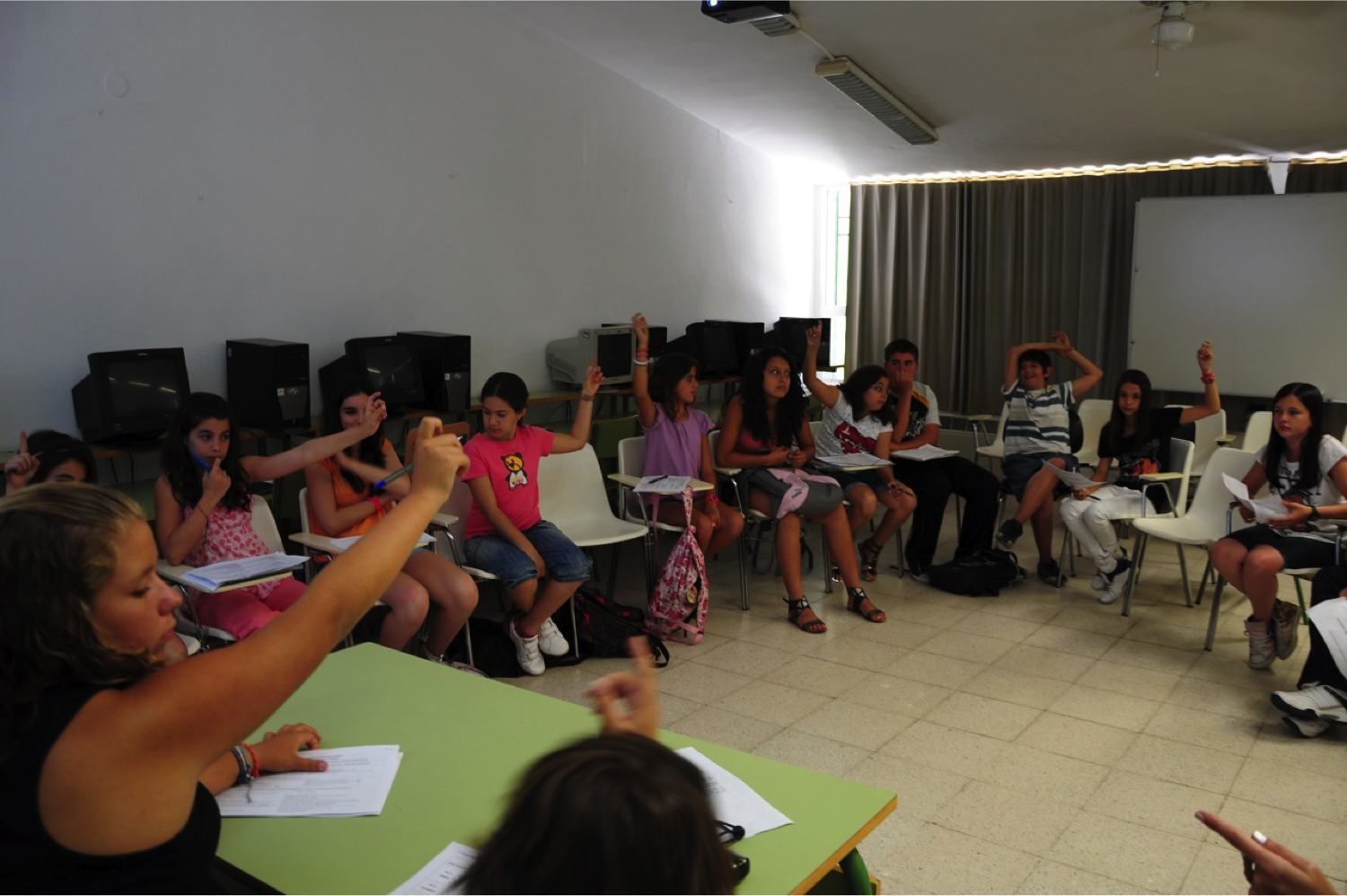 Colectivo objetivo5º y º6 Primaria, 1º, 2º, 3º ESOTemáticas clavesTrabajo en red, participación de la comunidad educativa, ejercicio de la ciudadanía, convivencia, democraciaLecciones aprendidasTrabajo en red entre varios centros educativosParticipación activa y empoderamiento de los jóvenes Estructura y contenido sobre el proceso hecho con antelación: procesos, normativas, etc; que se les comunica a los jóvenes.Quisieron visibilizar el trabajo de las asambleas a los padres y madres y crearon unas asambleas para ellos/as.Los niños/as saben que lo que se diga en las asambleas se va a llevar a la práctica y por eso les da suficiente importancia 